Spinach, Chickpea, and Chicken PitasWHAT DO I NEED TO PREPARE THIS DISH?1/2 small red onion.wine vinegar.extra virgin olive oil.chicken breasts.2 cloves garlic.1 15 oz. can low-sodium chickpeas.Spinach.4 pieces pita bread, halved and toasted.Kosher salt and pepper.Greek yogurt.HOW DO I PREPARE IT?Combine the onion, vinegar, and 1 teaspoon oil.Heat the remaining 1 tablespoon oil in a large nonstick skillet over medium heat. Season the chicken with 1/4 teaspoon each salt and pepper and cook, tossing twice, until golden brown, 4 to 6 minutes.Add the garlic and cook, stirring until starting to turn golden brown, 1 to 2 minutes. Add the chickpeas, half the spinach and 1/4 teaspoon each salt and pepper and cook, tossing, until beginning to wilt, about 1 minute. Add the remaining spinach and continue cooking, tossing until just wilted, 1 to 2 minutes; remove from heat.Fill the pitas with the chicken and spinach mixture, top with the onions and drizzle with any vinegar remaining in the bowl. Serve with yogurt, if desired.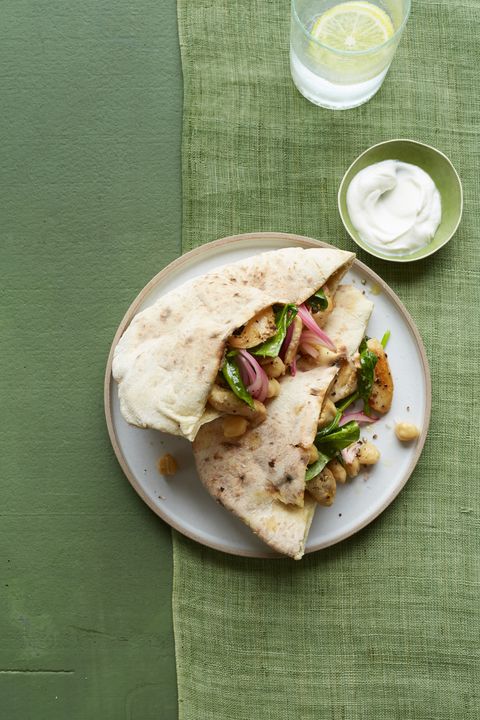 